0413.		Schedule of Delegations1.	ObjectivesThis Schedule of Delegations is a fundamental control document for the good governance of the organisation and applies to all approvals, expenditures, agreements and contractual matters Archery Victoria enters into including commitments from the Archery Victoria Budget and other funding sources.The Schedule of Delegations provides certain authorities to be exercised by members of the Archery Victoria Board and Officers of the Board to enable the timely management of the organisation while at the same time providing a hierarchical approach to approvals.The Vice President, in the absence of the President (i.e. sickness or holidays) has the delegations of the President.   The Secretary, in the absence of a Chief Financial Officer, has the delegations of the Chief Financial Officer.Subsequent delegation or sub-delegation of these delegations is not permitted without approval of the President or the Board.Archery VictoriaSchedule of Delegations--END DOCUMENT--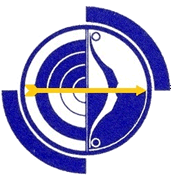 Archery VictoriaArchery VictoriaArchery VictoriaArchery VictoriaTitle:Policy and Procedures ManualPolicy and Procedures ManualPolicy and Procedures ManualSubject:Schedule of DelegationsSchedule of DelegationsSchedule of DelegationsAuthor:Archery Victoria BoardArchery Victoria BoardArchery Victoria BoardApproved:Replaces:Number:0413Pages:4CategoryItemAuthorisationAdditional NotesExpenditureExpenditure – single item limit within budget line item or as approved at a Board meetingWhole Board = unlimitedPresident = $5,000Vice President = $5,000Secretary = $5,000Officer of the Board = $500Officer of the Board expenditures only as they relate to the portfolio of the Officer e.g. State Officials Administrator may authorise expenditure of funds for Judges Notebooks but not for purchase of items not related to judging or the running of Judges courses.Expenditure authorisationAny Board Member who is a signatory to the Archery Victoria bank accountsBoard has approved for single signature on organisation bank accountsExpenditure to be made only after authorisation as per this schedule.DebtBorrow monies, loan agreements, line of creditBoardLoans and agreements as per ConstitutionCredit/Debit card issueBoardCredit/Debit cards up to $5,000 limit.Secretary to maintain a list of approved credit card holders.BudgetAnnual Budget ApprovalBoardUntil approved draft budgets are confidential to the Board.Set aside current budget or revise budgetBoardOver spend budget line item < or = 10% but within overall budgetPresidentVice PresidentSecretaryChief Financial OfficerOver spend budget line item >10% but still within overall budgetPresidentOn recommendation from Chief Financial OfficerChief Financial Officer to highlight budget overspends at each Board meeting.Over spend overall budget by < or = 10%PresidentChief Financial Officer to request Board to ratify at next Board meeting.Chief Financial Officer to highlight budget overspends at each Board meeting.Over spend overall budget >10%BoardBudget under expenditure carry over into another financial year > $50,000BoardInvestmentsInvestment funds and reservesBoardOn recommendation from Chief Financial OfficerEntertainmentEntertainment expenditurePresidentVice-PresidentChief Financial OfficerIncludes catering for events and meetingsConsultantsEngagement of consultants < or = $10,000Chief Financial OfficerAll consultants to be engaged by consultancy contract or AV letter of engagement.Engagement of consultants > $20,000BoardAll consultants to be engaged by consultancy contract or AV letter of engagement.On-going service contracts and contractorsEnter into a contact for provision of servicesSecretaryChief Financial OfficerOn approval of the BoardEngagement of AuditorSecretaryChief Financial OfficerSecretary to table at next Board meeting.Engagement of Bookkeeping ServicesSecretary Chief Financial OfficerSecretary to table at next Board meeting.Engagement of Secretariat ServicesSecretaryChief Financial OfficerSecretary to table at next Board meeting.Rewards & RecognitionWithin current policy guidelinesChief Financial OfficerOutside current policyBoardRevenueSponsorship revenue agreements <$10,000PresidentTerms to be agreed by BoardSponsorship to meet policy guidelinesSponsorship revenue agreements >$10,000 to $30,000BoardTerms to be agreed by BoardSponsorship to meet policy guidelinesSponsorship revenue agreements >$30,000BoardTerms to be agreed by BoardSponsorship to meet policy guidelinesGrant funding <$10,000SecretarySecretary to table at next Board meeting.Grant funding >$10,000 to $30,000PresidentSecretary to table at next Board meeting.Grant funding >$30,000BoardBoard to agree to receipt of funding.   $30,000 per annumMediaMedia Statements, press releases, journal articlesPresidentVice-PresidentCommunicationsTo clubs, affiliates, associates and committeesAny Board memberBoard Mentors for each clubBoard members to advise at the next Board meetingEngagement of legal servicesSecretaryOn approval of the PresidentWH&SWH&S controls and proceduresBoard member as designated by the BoardTechnical Officers as appointed by the BoardBoard to appoint the person responsible for WH&S at the first full meeting of the Board following electionsBoard to appoint Technical Officers as required to consider Risk Assessments and WH&S issuesPoliciesApproval of Archery Victoria PoliciesBoardProcedures may be included in policies where appropriateIssue of Archery Australia procedures needed to implement policiesSecretaryTravelBoard member travel – domestic onlyBoardBoard member travelling is to recuse themselves from voting on travel approvalTeam Manager and other appointees travel – domestic onlySecretaryChief Financial OfficerInternational travelBoardOnly if included in budget and with prior approvalPhonesMobile phone purchase and planBoardIssue of assetsIssue of Archery Victoria assets e.g. timing equipment for Club or individual useSecretarySecretary to keep a register of loan of equipment